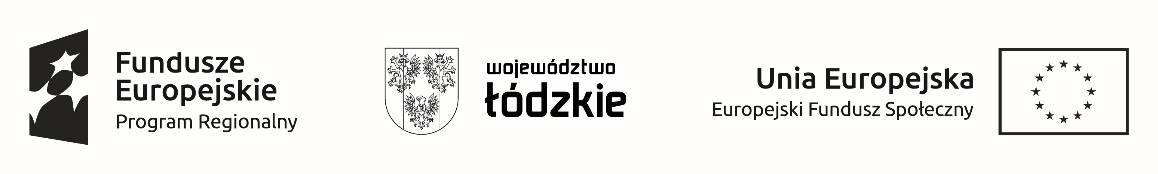 Załącznik nr 2 do formularza rozeznania rynku…………………………………….(pieczęć firmy)Dane Wykonawcy:Zarejestrowana pełna nazwa przedsiębiorstwa:……………………………………………………………………………………………………………………………………………………..…………………………………………………………………………………………………..…………………………………………………………………………………………………..tel: 	….., fax:	………, e-mail: …………………………………………………………………………………………………………………………………………………………………………(Nazwa Zamawiającego)W odpowiedzi na rozeznanie rynku na zorganizowanie i przeprowadzenie 14 dniowego wyjazdu socjoterapeutycznego dla 21 osób zgodnie z założeniami projektu pn. „Rodzina z przyszłością” współfinansowanego przez Unię Europejską ze środków Europejskiego Funduszu Społecznego w ramach Regionalnego Programu  Operacyjnego Województwa Łódzkiego na lata 2014-2020, Oś priorytetowa IX, Działanie IX.2, Poddziałanie IX.2.1. Cena za realizację przedmiotu zamówienia:14 dniowy wyjazd socjoterapeutyczny  cena netto ……………………………………….. zł(słownie: ……………………………………………………………………………..)cena brutto …………………………………….. zł(słownie: ………………………………………………………………………………)cena netto za 1 uczestnika ……………………………………… zł(słownie: ………………………………………………………………………………)cena brutto za 1 uczestnika ……………………………………… złbrutto - ………………………………… zł(słownie: ……………………………………………………………………………….)Oświadczam, że powyższa cena brutto zawiera wszystkie koszty, jakie ponosi Zamawiający w przypadku wyboru niniejszej oferty. Oferuję termin wykonania zamówienia: ………………………..…………….. Oświadczam, że akceptuję warunki płatności określone przez Zamawiającego.Oświadczam, że uzyskałam/em wszelkie informacje niezbędne do prawidłowego przygotowania i złożenia oferty.	...............................................                               …………………………………………..	(miejsce, data)                                                                      (podpis/podpisy osoby/osób    uprawnionych/upoważnionych do reprezentowania wykonawcy)